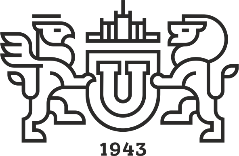 Юридический институтКафедра «Судебная и правоохранительная деятельность»ОТЧЁТпо практике по получению первичных умений и навыков научно-исследовательской деятельности(4 семестр)Ф.И.О. студента: Косяченко Валерий Игоревич(полностью)Номер группы: Ю-216Наименование предприятия (организации) прохождения практики:кафедра «Судебная и правоохранительная деятельность»(полное наименование)Дата прибытия на практику: « 07 » февраля 2022 г.Дата окончания практики:   « 29 » мая 2022г.Челябинск, 2022 г.ПРОГРАММАпрактики по получению первичных умений и навыков научно-исследовательской деятельностиСтудент Косяченко Валерий ИгоревичГруппа Ю-216Место прохождения практики: кафедра «Судебная и правоохранительная деятельность»Сроки прохождения практики 07.02.2022-29.05.2022Перечень заданий и вопросов, подлежащих выполнению (в соответствии с программой практики):Ознакомление с тематикой исследовательских работ.Выбор темы исследования.Согласование темы исследования с руководителем практики от кафедры.Осуществление самостоятельного исследования по избранной теме.Апробация результатов исследования (участие в проведении научных, научно-практических конференций, семинаров, круглых столов, дискуссий, диспутов, заседаний научных кружков, организуемых кафедрой, институтом, вузом).Подготовка дневника практики.Обобщение результатов практики в отчете, представление их на защите отчета по результатам прохождения практики.Руководитель практики от ЮУрГУ:         ________ 	____________________(подпись)			(Ф.И.О.)Студент:					___________    _______________________(подпись)			(Ф.И.О.)СОГЛАСОВАНО:Руководитель практики от профильной организации: 						 Ткачева Н.В.	(подпись)			(Ф.И.О.)ДНЕВНИКПрохождения практики по получению первичных умений и навыков научно-исследовательской деятельностиСтудента Косяченко Валерий Игоревичв период с «07»февраля 2022 г. по «29» мая 2022 г.ХАРАКТЕРИСТИКАОбучающегося с места практики по получению первичных уменийи навыков научно-исследовательской деятельностиСтудент___________________________________________________________Общая характеристика прохождения практикиОписание работы обучающегося в период прохождения практики________________________________________________________________________________________________________________________________________________________________________________________________________________________________________________________________________________________________________________________________________________________________________________________________________________________________________________________________________________________________________________________________________Вывод: по результатам прохождения практики заслуживает оценку «________________» Руководитель практикиот предприятия (организации) ______________________________________                                                                                               Фамилия, имя, отчество, должность__________________________________________________________________________________________                                                                  подпись                  оттиск печати                    М.П.ХАРАКТЕРИСТИКАуровня освоения компетенцийСтудент Косяченко Валерий Игоревич* необходимо обвести кружком только одну оценку от " 1" - совершенно не важно или совершенно не удовлетворен	до "5" - очень важно или полностью удовлетворен.Руководитель практики от предприятия (организации)				(Ткачева Н.В.)"расшифровка подписи"МПОТЧЕТо прохождении практики по получению первичных умений и навыков научно-исследовательской деятельностиСтудента Косяченко Валерия Игоревича (фамилия, имя, отчество)на       кафедре       «Судебная и правоохранительная деятельность»(название организации)в период с 7.02.2022 по 29.05.2022 г. (время прохождения практики)Подпись студента________________«____» ________________20__ годаПРИЛОЖЕНИЯ:Текст научной работы.Отчет о проверке работы на заимствования.Сведения об апробации работы (сертификат, программка конференции, выписка из протокола заседания научного кружка)Установление состава преступления в деятельности органов расследованияАктуальность выбранной темы заключается в том, что объективная сторона состава преступления является важнейшей законодательной характеристикой преступления. При этом, в законодательстве не закреплена дефиниция объективной стороны преступления, но она отмечена в научной и учебной литературе, затрагиваемой исследуемой сферой.Объект исследования ‒ общественные отношения в сфере уголовно-правового регулирования объективной стороны состава преступления.Предмет исследования ‒ нормы российского уголовного законодательства, разделы и главы специализированной литературы, материалы правоприменительной практики и периодической печати, раскрывающие понятие и признаки объективной стороны преступления.Цель исследования ‒ комплексно проанализировать понятие и признаки объективной стороны преступления, выявить актуальные проблемы в данной сфере, сформулировать рекомендации по их разрешению.Задачи исследования:— рассмотреть объективную сторону преступления в истории научной уголовно-правовой мысли и в истории уголовного законодательства;— проанализировать понятие и признаки объективной стороны преступления на современном этапе;— раскрыть основные признаки объективной стороны преступления;— изучить факультативные признаки объективной стороны преступления;—выявить актуальные проблемы в данной сфере, сформулировать рекомендации по их разрешению.Методологическая база исследования. В процессе исследования использованы следующие методы: анализа, синтеза, обобщения, сравнительно-правовой, статистический, формально-юридический и др.В соответствии со ст. 14 УК РФ преступлением признается виновно совершенное общественно опасное деяние, запрещенное УК РФ под угрозой наказания.Исходя из выше сказанного, можно прийти к выводу, что законодателем установлено, что преступление ‒ это общественно опасное и противоправное деяние. Таким образом, дана характеристика такого объективного признака, как деяние.Дореволюционное законодательство также не раскрывало в нормах Общей части признаки объективной стороны преступлений. Так, в Своде законов Российской империи 1832 г. понятие «преступление» раскрывалось как «деяние, запрещенное под угрозой наказания». Уголовное уложение 1903 г. давало определение преступления, которое также говорило исключительно о деянии. Хотя в Уложение о наказаниях 1845 г. признавало преступлением «самое противозаконное деяние, так и неисполнение того, что под страхом наказания предписывалось», то есть указывало на два вида деяния ‒ действие и бездействие. Конкретные же признаки объективной стороны, так же, как и в УК РФ, давались в Особенной части уголовного закона.Преступление характеризуется как виновно совершенное противоправное общественно опасное посягательство через перечень основных признаков, в совокупности представляющих собой состав преступления. В числе обязательных признаков выделяются деяние, выраженное в форме активного действия или пассивного бездействия, общественно опасные последствия и причинно-следственная связь между ними. Другие признаки относятся к факультативным. В их числе: место, время, способ, территорию, орудия совершения преступления. Данные признаки объективной стороны преступления непосредственно взаимосвязаны с другими элементами состава преступления. Так, в частности, преступление, предусмотренное ст. 124 УК РФ «Неоказание помощи больному», с объективной стороны может быть совершено только в форме пассивного бездействия, то есть лицо обязано оказать больному помощь, но не делает этого. Данный состав преступления в рамках настоящего исследования представляет особый интерес, так как в нем непосредственно соотносятся бездействие, как обязательный признак объективной стороны, и специальный субъект. Таковым является лицо, достигшее 16-летнего возраста, на которое законом, договором возложена обязанность оказывать помощь больному. Прежде всего, речь идет о врачах как специальных субъектах данного преступления. Кроме того, бездействие в данном преступлении непосредственно связано с субъективной стороной. При квалификации данного преступления учитывается, что лицо сознательно по собственному выбору не выполняет возложенных на него обязанностей, предвидя и осознавая характер общественно опасных последствий, возникающих в результате такого пассивного бездействия. В подтверждение приведем пример. Фельдшер А. по вызову прибыла на квартиру, в которой на полу обнаружила обнаженного мужчину В. без явных признаков насильственных телесных повреждений. В квартире также находились знакомые В. Не осмотрев больного, не измерив его пульс и артериальное давление, фельдшер сказала присутствующим в квартире знакомым В. о том, что он регулярно употребляет суррогатные алкогольные напитки, ведет аморальный образ жизни. Не приняв мер к оказанию больному помощи, фельдшер покинула квартиру, сказав знакомым, что при наступлении смерти больного необходимо снова вызвать скорую помощь для констатации факта смерти. Спустя 3 часа наступила смерть больного В.На современном этапом термин объективная сторона преступления имеет смысл: Объективная сторона преступления - является одним из элементов состава, сущность и содержание которого раскрывается в характеристике внешней стороны совершенного преступного деяния, в поведении преступника, в причинении потерпевшему вреда, а равно в угрозе его причинения. Объективная сторона преступления раскрывает внешнюю сторону преступного деяния, причиняющего вред объектам, находящимся под охраной норм уголовного законодательства, в определенное, время, в определенной обстановке, месте с использованием определенных орудий и средств совершения преступления. Объективная сторона преступления раскрывается в совокупности основных (обязательных) и факультативных признаков.Деяние признается преступлением при одном обязательном условии: оно должно обладать выраженной общественной опасностью. Общественная опасность ‒ это способность деяния причинять вред охраняемым уголовным законом объектам или создавать угрозу причинения им вреда.Действие ‒ как признак объективной стороны преступления представляет собой не простое механическое телодвижение, а сознательно-волевой поступок человека.В объективной стороне есть и факультативные признаки:Время совершения преступления - как факультативный признак объективной стороны состава преступления представляет собой временной период, промежуток, в который совершено преступление (выполнена объективная сторона преступления).Место совершения преступления - Под местом совершения преступления понимают территорию, на которой совершено преступление (выполнена объективная сторона преступления). Территория ‒ достаточно широкое понятие, и если рассматривать его в качестве факультативного признака объективной стороны состава преступления, то следует несколько ограничить пределы территории. С точки зрения действия уголовного закона в пространстве место совершения преступления интересует правоприменителя лишь с позиции совершения преступления на территории РФ или вне ее. Орудие преступления -  Средства совершения преступления представляют собой орудия, приспособления, химические вещества и др., при помощи которых было совершено преступление, то есть согласно этому определению орудия являются одной из разновидностей средств совершения преступления.В связи с чем предлагается, что при определении орудий и средств совершения преступления и отграничении их друг от друга следует исходить из такого критерия, как уголовно-правовое значение действия, при совершении которого тот или иной предмет используется, то есть является оно действием, для запрета которого установлена конкретная уголовно-правовая норма или нет.Способ совершения преступления — один из наиболее значимых признаков объективной стороны состава преступления, однако в уголовном законе отсутствует его определение. Такой пробел в законодательстве влечет различные трактовки рассматриваемого понятия и закономерно вызывает научные дискуссии.  Для уяснения смысла любого понятия целесообразно в первую очередь обратиться к толковому словарю.Согласно Словарю русского языка С. И. Ожегова способ — это действие или система действий, применяемые при исполнении какой-нибудь работы, при осуществлении чего-нибудь.В учебных изданиях способу совершения преступления уделяется незаслуженно мало вниманияВ доктрине уголовного права можно найти следующие определения способа совершения преступления: приемы, методы, тактические средства, применяемые для совершения преступления, факультативный признак объективной стороны преступления, присущий каждому преступлению независимо от формы деяния и формы вины, представляющий собой образ действий, прием или систему приемов, направленных на достижение результата, совершаемых в определенном порядке, «та форма, в которой выразились общественно опасные действия, те приемы и методы, которые использовал преступник для совершения преступления» . Однако способ не может быть сведен лишь к форме посягательства.В научной среде также обращается внимание на соотношение факультативных признаков объективной стороны преступления и потерпевшего. Анализ уголовного закона показал, что признаки потерпевшего (личности, поведения, состояния, взаимоотношений с виновным, вреда) довольно часто фигурируют в связи с другими признаками объективной стороны. При всем этом признаки потерпевшего характеризуют такие признаки объективной стороны, как обстановка (поведение, состояние, взаимоотношения), способ (использование состояния и взаимоотношений) и последствия (признаки вреда). Таким образом, объективная сторона преступления, выраженная в совокупности обязательных и факультативных признаков, непосредственно соотносится с другими элементами состава преступления.Заключение:Таким образом, исходя из положений научной статьи можно сделать вывод:Дореволюционное законодательство также не раскрывало в нормах Общей части признаки объективной стороны преступлений. Так, в Своде законов Российской империи 1832 г. понятие «преступление» раскрывалось как «деяние, запрещенное под угрозой наказания». Уголовное уложение 1903 г. давало определение преступления, которое также говорило исключительно о деянии. Хотя в Уложение о наказаниях 1845 г. признавало преступлением «самое противозаконное деяние, так и неисполнение того, что под страхом наказания предписывалось», то есть указывало на два вида деяния ‒ действие и бездействие. Конкретные же признаки объективной стороны, так же, как и в УК РФ, давались в Особенной части уголовного закона.Объективная сторона преступления - является одним из элементов состава, сущность и содержание которого раскрывается в характеристике внешней стороны совершенного преступного деяния, в поведении преступника, в причинении потерпевшему вреда, а равно в угрозе его причинения. Объективная сторона преступления раскрывает внешнюю сторону преступного деяния, причиняющего вред объектам, находящимся под охраной норм уголовного законодательства, в определенное, время, в определенной обстановке, месте с использованием определенных орудий и средств совершения преступления. Деяние признается преступлением при одном обязательном условии: оно должно обладать выраженной общественной опасностью. Общественная опасность ‒ это способность деяния причинять вред охраняемым уголовным законом объектам или создавать угрозу причинения им вреда.Действие ‒ как признак объективной стороны преступления представляет собой не простое механическое телодвижение, а сознательно-волевой поступок человека.В объективной стороне есть и факультативные признаки: Время совершения преступления - как факультативный признак объективной стороны состава преступления представляет собой временной период, промежуток, в который совершено преступление (выполнена объективная сторона преступления). В научной среде также обращается внимание на соотношение факультативных признаков объективной стороны преступления и потерпевшего. Анализ уголовного закона показал, что признаки потерпевшего (личности, поведения, состояния, взаимоотношений с виновным, вреда) довольно часто фигурируют в связи с другими признаками объективной стороны. При всем этом признаки потерпевшего характеризуют такие признаки объективной стороны, как обстановка (поведение, состояние, взаимоотношения), способ (использование состояния и взаимоотношений) и последствия (признаки вреда). Таким образом, объективная сторона преступления, выраженная в совокупности обязательных и факультативных признаков, непосредственно соотносится с другими элементами состава преступления.Библиографический списокУголовный кодекс Российской Федерации от 13 июня 1996 г. № 63-ФЗ (ред. от 27 июля 2020 г. № 170-ФЗ) // Российская газета. 1996. 19 июня. Артеменко И.А. Некоторые проблемы применения понятия «преступление» в российском уголовном праве дореволюционного периода // Общество и право. 2016. № 1(18). С. 20.Кобец, П.Н. Значение объективной стороны преступления для разграничения преступлений и иных правонарушений / П.Н. Кобец // Инновационная наука. ‒ 2017. ‒ № 3. ‒ С. 42 ‒ 45.Полшакова, А.С. Бездействие как обязательный признак объективной стороны преступления неоказание помощи больному / А.С. Полшакова // Вестник Московского университета МВД России. ‒ 2018. ‒ № 5. ‒ С. 115 ‒ 118.Кобец П.Н. Характеристика преступного действия ‒ как признака объективной стороны преступления // Новые информационные технологии в науке нового времени: сборник статей Международной научно - практической конференции (23 января 2017 г., г. Волгоград). В 2 ч. 2. / - Уфа: МЦИИ ОМЕГА САЙНС, 2017. С. 126.Уголовное право России: учебник для вузов. В 2 т. – Т. 1. Общая часть / отв. ред. А.Н. Игнатов и Ю.А. Красиков. – М.: Изд. группа НОРМА – ИНФРА‑М, 1998. – С. 146Уголовное право. Актуальные проблемы теории и практики: сборник очерков / под ред. В.В. Лунеева. – М.: Издательство Юрайт, 2010. – С. 157Ожегов С. И. Словарь русского языка / под ред. Н. Ю. Шведовой. 14-е изд., стереотип. М., 1983. С. 674.Сергиевский Н. Д. Русское уголовное право. СПб., 1896. С. 290Атальянц М. А. Способ совершения преступления и его уголовно-правовое значение : дис. ... канд. юрид. наук. М., 2010. С. 103.Жабин И.Ю. О значении свойств потерпевшего при характеристике объективной стороны преступления // Правовое государство: теория и практика. ‒ 2019. ‒ № 2(56). ‒ С. 157министерство науки и высшего образования российской федерацииЮЖНО-УРАЛЬСКИЙ ГОСУДАРСТВЕННЫЙ УНИВЕРСИТЕТРуководитель практики от предприятия (организации)Руководитель практикиот кафедрыТкачева Наталья Викторовна_______________________________ФамилияЗадорожная Вера Александровна_____________________________Фамилия________________________________Имя, отчестводоцент кафедры, к.ю.н.Заведующий кафедрой____________Занимаемая должностьОтчет принят:  «	»______20	г.с оценкой	ДатаВыполняемый вид работКол-во часовОтметка руководителя о выполнении работы и её качестве07.02.2022-15.03.2022Выбор темы для научного исследования.1016.03.2022-22.03.2022Составление плана работы, по которому будет проходить исследование.1023.03.2022-26.03.2022Сбор необходимой информации по теме исследования. 1027.03.2022-31.03.2022Анализ собранной информации.Отбор электронных и печатных образовательных изданий.1001.04.2022-15.04.2022Составление единого текста научной статьи из собранной информации.1015.04.2022-29.04.2022Редактирование научной статьи.Исправление ошибок в научно- исследовательской работе.1030.04.2022- 19.05.2022Проверка написанной работы в системе антиплагиат. Подготовка к публикации.1020.05.2022Публикация и защита результатов научного исследования.1021.05.2022-29.05.2022Написание и оформление дневника по научно- исследовательской практике.28№ п/пПоказатели достижения уровня обучающегосяОценкаПримечания1.Высокая мотивация к выполнению профессиональной деятельности2.Готовность к работе в коллективе3.Сбор, проверка, селекция, анализ информации4.Следование моральным и правовым общественным нормам, соблюдение принципов этики юриста5.Способность к обобщению, анализу, систематизации, постановке целей и выбору путей ее достижения6.Стремление к саморазвитию, повышению квалификации и мастерства7.Участие в организации общественных обсуждений8.Хорошая теоретическая подготовка№ п/пОценкаважностиданнойкомпетенцииобвести кружком*Компетенция (ФГОС ВПО)Оценкаисполнения практикантом данной компетенции обвести кружком*ПСК-1.11 2 3 4 5способностью осуществлять контрольную и административно-правовую деятельность при исполнении служебных задач1 2 3 4 5ПК-271 2 3 4 5способностью анализировать правоприменительную и правоохранительную практику, научную информацию, отечественный и зарубежный опыт по тематике исследования1 2 3 4 5ПК-281 2 3 4 5способностью применять методы проведения прикладных научных исследований, анализа и обработки их результатов1 2 3 4 5ПК-29 1 2 3 4 5способностью обобщать и формулировать выводы по теме исследования, готовить отчеты по результатам выполненных исследований1 2 3 4 5ОПК-1 1 2 3 4 5способностью использовать знания основных понятий, категорий, институтов, правовых статусов субъектов, правоотношений, применительно к отдельным отраслям юридических наук1 2 3 4 5Укажите, какими еще компетенциями, не вошедшими в список, обладает студент-практикант и оцените ихУкажите, какими еще компетенциями, не вошедшими в список, обладает студент-практикант и оцените ихУкажите, какими еще компетенциями, не вошедшими в список, обладает студент-практикант и оцените ихУкажите, какими еще компетенциями, не вошедшими в список, обладает студент-практикант и оцените их1 2 3 4 51 2 3 4 51 2 3 4 51 2 3 4 51 2 3 4 51 2 3 4 5Укажите, какие ещё компетенции Вы хотели бы включить в список и оцените их в отношенииданного практиканта:Укажите, какие ещё компетенции Вы хотели бы включить в список и оцените их в отношенииданного практиканта:Укажите, какие ещё компетенции Вы хотели бы включить в список и оцените их в отношенииданного практиканта:Укажите, какие ещё компетенции Вы хотели бы включить в список и оцените их в отношенииданного практиканта: